Квест-круиз  «Беларусь – страна единства!»Стасевич О.Р., воспитательЦель: осознание у учащихся своей принадлежности к белорусскому народу, сплоченному историей, традициями, культурой и общим духом уважения и равенства.Задачи: раскрыть понятие «единство» через понятия «роди-на»,  «дружба»; способствовать формированию представлений о Родине человека;  прививать чувство любви к родному краю, гордость за свою страну, уважение к символам Беларуси.Возрастная категория: 6-10 летОборудование: видеоролик о РБ, карточки с пословицами, карточки с назва-нием команд, ладошки по количеству участников, карта РБ,  карточки с QR кодами, иллюстрации с памятниками, находящимися на территории Белару-си.Ход мероприятияІ.Организационно-мотивационный этап1. Вступительное слово:Добрый день, дорогие ребята. Наше мероприятие посвящено Дню народного единства. Основная идея Дня народного единства состоит в том, чтобы объединить людей во имя развития своей страны. В Республике Беларусь учрежден государственный праздник – День народного единства, который будет отмечаться 17 сентября. Беларусь всегда славилась традициями добрыми, уважительными отношениями между разными людьми. Республика Беларусь сохраняет свою независимость и суверенитет благодаря народному единству и огромному интеллектуальному и творческому потенциалу людей - талантливых, квалифицированных, искренне желающих принести пользу своему народу. Сплоченность, солидарность и взаимопонимание белорусов, объединенных историей, традициями, культурой и общим духом уважения и равенства – эти качества всегда были главными для белорусов, такими и должны оставаться.2. Упражнение «Мы разные, но мы вместе».А сейчас я предлагаю вам рассказать немного о себе: по очереди назовите свои имена и чем вы увлекаетесь, что любите делать. (Дети называют). Обратите внимание, что вы все разные, как внешне, так и по своим привычкам, хобби и т.д.Но, несмотря на то, что мы такие разные, многое нас объединяет. Как вы считаете, что может объединять нас с вами?Да, все мы – жители Беларуси. Главными нашими качествами являются трудолюбие, ответственность и взаимопонимание. Нас объединяет история, традиции, культура. А еще мы с вами – едины.- Скажите, ребята, что обозначает слово единение, единство? - Верно. Единение – это когда все люди вместе.3.И мне бы хотелось предложить провести нашу сегодняш-нюю встречу в форме квест-круиза «Беларусь – страна единства!»1)Участники рассаживаются группами («Бульбашы» и «Беларусы»).2) Знакомство с правилами игры.Вперед, к приключениям! Вместе у нас всё получится!ІІ. Основной этап.Республика Беларусь на карте занимает не так уж много места. Но по богатству природы и по красоте  пейзажей  она может  поспо-рить  со многими государствами. Светлые березовые рощи и прохлад-ные сосновые леса, разливы рек, подобные морям, и бескрайние поля, таинственные лесные озера и овраги – чего только нет в нашем краю! Беларусь – страна, которая объединяет всех белорусов. Внимание на экран! (Просмотр видеоролика о Беларуси)1 станция «Блиц-опрос»Представьте, что вы едете на поезде. И вдруг ваш  поезд потерпел бедствие и его пассажиры попали на необитаемый остров.Представьте, что вы та спасшаяся часть пассажиров, находитесь на необитаемом острове. Спасетесь вы тогда, когда выполните все задания.Итак, задание первое, вам нужно ответить на вопросы.Я задам по 2 вопроса каждой команде.1. Как правильно называется государство, в котором мы живем (Республика Беларусь)2. Кто является Президентом Республики Беларусь (А.Г.Лукашенко).3. Назовите государственные символы Республики Беларусь (герб, флаг, гимн)Чтобы прочитать следующий вопрос, вам необходимо с помощью мобильных устройств отсканировать QR-код. 2станция «Единство народа в народной мудрости»Объясните пословицы о Родине: Береги землю родимую, как мать любимую.Жить – Родине служить.Всякому мила своя сторона.Нет ничего на свете краше, чем Родина наша.3 станция «Беларусь помнит!»В нашей стране нет такой семьи, которой бы ни коснулись события Великой Отечественной войны. Враги топтали наши земли. Они приехали к нам с автоматами и пушками, на танках и самолетах. Уничтожали людей, поджигали дома и города. Но еще никому не удавалось окончательно уничтожить свободолюбивых людей. Колокола Хатыни, мемориал в Брестской крепости-герое напоминают живым: «Люди! Помните! Не допустите новой войны!»Белорусский народ заплатил высокую цену за свою свободу. Каждый третий белорус погиб в годы Великой Отечественной войны. В память о погибших в годы войны воздвигнуты мемориалы славы и памятники, где благодарные потомки возлагают цветы. (показ фотографий, памятников)Единство, единение… В одном строю были люди разных национальностей, все были готовы пожертвовать собой, но защитить другого. Когда мы едины, мы непобедимы! Именно так мы выиграли самую страшную войну. 4 станция “Моя малая Родина”Ребята, скажите, как называется наша малая родина, край, место, где выпало счастье вам учиться?  Что вы можете рассказать о своей деревне? 5 станция «Любимая Беларусь»Упражнение «Ладошки». Учащиеся приклеивают «ладошки» на плакат Беларуси и говорят пожелание для нашей страныIII. Рефлексия «Вместе – мы сила».Возьмитесь за руки, образуйте неразрывную единую цепочку. А сейчас из этой цепочки образуйте сердце. Оно будет обозначать любовь к вашей Родине. IV. Подведение итоговРебята, вы справились со всеми  заданиями квеста. Вы – молодцы!  Тема сегодняшнего разговора была актуальна для нас, так как сплочѐнность, солидарность и взаимопонимание белорусов, объеди-ненных историей, традициями, культурой и общим духом уважения и равенства – эти качества всегда были главными для белорусов, такими и должны оставаться. Оставайтесь всегда патриотами нашей Республики Беларусь, и пусть единство будет в вас!ВопросОтвет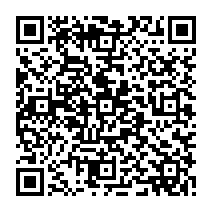 зубр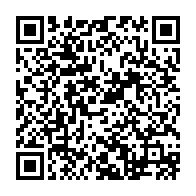 аист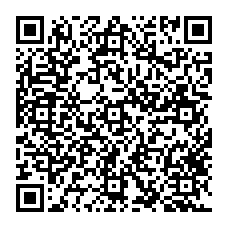 Брестская крепость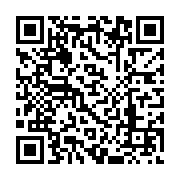 Песняры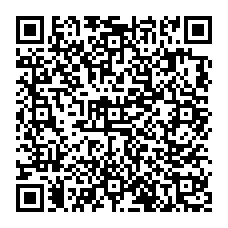 Славянский базар